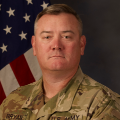 COL Jason A. Bryan, USA Deputy Commander1st Multi-Domain Task ForceProfileColonel Jason A. Bryan received his commission from North Georgia College in 1994. He is a graduate of the National War College, U.S. Army Command and General Staff College, Combined Armed Services Staff School, Signal Officer Basic Course, and Signal Officer Advanced Course. Colonel Bryan participated in the DARPA Service Chiefs Fellows program in 2011.

Prior to his assignment as the 1st Multi-Domain Task Force Deputy Commander, he served three years as the First Corps G6. His other staff assignments include J63, USAFRICOM, Stuttgart, Germany; Executive Officer, Assistant Deputy G-3/5/7, Pentagon; Signal Organization Integrator, HQDA G-3/5/7, Pentagon; Assignments Officer, Human Resources Command, Fort Knox, Kentucky and Alexandria, Virginia; Congressional Liaison, House Liaison Division, Washington D.C.; Brigade S-6 and G-6 NETOPS Officer, 101st Airborne Division, Fort Campbell, Kentucky; Observer/Controller, National Training Center, Fort Irwin, California; and Battalion S-6, 1-8 Cavalry Regiment, Fort Hood, Texas.

His command assignments include Commander, 86th Signal Battalion, Fort Bliss, Texas and Commander, 252nd Signal Company, Fort Gordon, Georgia.

Colonel Bryan deployed to Iraq with the 101st Airborne Division for OIF IV (2005-2006).

Colonel Bryan holds a Bachelor of Arts in English from North Georgia College and a Master of Science in National Security Strategy from the National War College. His awards and decorations include the Defense Superior Service Medal, Legion of Merit, Meritorious Service Medal (1 Silver OLC and 1 Bronze OLC), Army Commendation Medal, and the Army Achievement Medal (1 Bronze OLC).